בס"דהוראות למילוי טופס בקשת מלגה לשנה"ל תשפ"אתואר שלישייש לשלוח את טופס הבקשה למדור מלגות במייל בלבד. Milgot.office@biu.ac.ilתאריך אחרון להגשה: 31.10.2020.*	סטודנטים רשאים להגיש בקשה למלגה על הצטיינות בלימודים, ולמלא חלק א' בלבד (יש לחתום בסוף הטופס). סטודנטים המגישים בקשות על רקע מצבם הכלכלי, ימלאו בנוסף את חלק ב' ויצרפו תלושי שכר מעודכנים. מועמדים שימלאו חלק זה עשויים לקבל מלגות גבוהות יותר. *    סטודנטים הלומדים בפקולטות למדעים מדויקים, הנדסה, מדעי החיים ורפואה – מטופלים ע"י המחלקות.*  סטודנטים שטרם התקבלו, יכולים להגיש בקשה שתידון לאחר קבלתם (מותנה ביתרת תקציב).*   המלגה תינתן רק לאחר הגשת הצעת המחקר למחלקה (פרט לסטודנטים הלומדים בשנה א').*   אינם זכאים לסיוע:סטודנט שהתקבל למסלול השלמות.סיים שנה רביעית ללימודיוממוצע תואר שני נמוך מ - 82, וציון תזה נמוך מ - 85.    סטודנטים המקבלים מלגה הגבוהה מ 60%  שכ"ל.תושבי חו"ל.*   במקרה של הפסקת לימודים – תבוטל המלגה.*    סטודנטים שסיימו את לימודי ה- A..  Mבאוניברסיטה אחרת, יצרפו אישור על ממוצע ה- A.M  והתזה.*	עפ"י הנחיות האוניברסיטה המלגות מועברות לזכות חשבון הסטודנט במדור שכ"ל.בקשת מלגה לשנה"ל  תשפ"את ו א ר    ש ל י ש יחלק א'שם משפחה::		שם פרטי::		ת.ז: 	מצב משפחתי: 	ארץ לידה: 		שנת לידה: 	טל' : 		נייד:	כתובת:	דוא"ל:  ____ ______________________________________ארץ לידת אב::                                         אארץ לידת אם:                             	ארץ מוצא: 	              (לא חובה למלא, המעדכן ישובץ לקרנות ספציפיות)שירות בצה"ל:    קרבי/לוחם:   תומך לחימה:   (נא לצרף תעודת לוחם).     שירות לאומי: .       שירות במילואים במהלך השנה:      האם הנך מקבל מלגה ממקור אחר או מימון שכ"ל מגורם כלשהו לשנה"ל תשפ"א?    מקור המלגה:		סכום המלגה:  		עליך לעדכן את הוועדה במהלך השנה, אם קיבלת מלגה מקרן כלשהי.נושא הצעת המחקר שם המנחה: 	  האם הגשת הצעת מחקר? .   תאריך ההגשה: 	תואר ראשון בתחום    		 מאונ':____________________  תואר שני בתחום: ____________	מאונ': 	   חלק ב'-מלגות לסטודנטים המבקשים סיוע על רקע כלכלי (ראה סעיף ראשון בהוראות למילוי הטופס)סטודנט אשר לא יצרף אישורים, בקשתו  תידון כמבקש מלגת הצטיינות בלבד (חלק א').האם הנך עובד ?     . מקום  העבודה		  טל'	          הכנסה חודשית ברוטו:		  יש לצרף  תלוש-שכר/שומה שנתית/אישור על קצבה חודשית.מקום עבודה נוסף: 		 טל'	                הכנסה חודשית ברוטו:		יש לצרף  תלוש-שכר/שומה שנתית.האם בן/בת הזוג עובד/ת? .  הכנסה חודשית ברוטו: 		יש לצרף תלוש-שכר/שומה שנתית.ילדים  עד גיל 18 וחיילים בסדיר: 	  הערות (ניתן לצרף מכתב אישי):במקרה של שינוי במצב הכלכלי או כל שינוי אחר יש להודיע במייל לוועדת מלגותהצהרה: הריני מצהיר, כי מסרתי את כל הפרטים הנוגעים לי, והינם נכונים. ידוע לי, כי מסירת פרטים לא נכונים  יכולה לשמש סיבה לביטול הסיוע ולהעמדה לדין משמעתי ולתביעה כספית נגדי. אני מייפה בזאת את כוחה של האוניברסיטה לבדוק כראות עיניה את הפרטים, שמסרתי בטופס זה ובמכתב הלוואי, דרך משרד חקירות פרטי או בכל דרך אחרת, ולשם כך אני מוסר בזה ויתור מלא על פרטים אישיים אחרים לכל גוף, שממנו תבקש האוניברסיטה או נציגה פרטים הקשורים בי. הריני מתחייב לעדכן את הוועדה על כל מלגה אחרת שאקבל.ידוע לי כי במקרה של הפסקת לימודים - תבוטל המלגה.שם: 		  חתימה:   תאריך: 	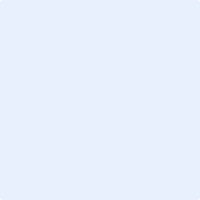 